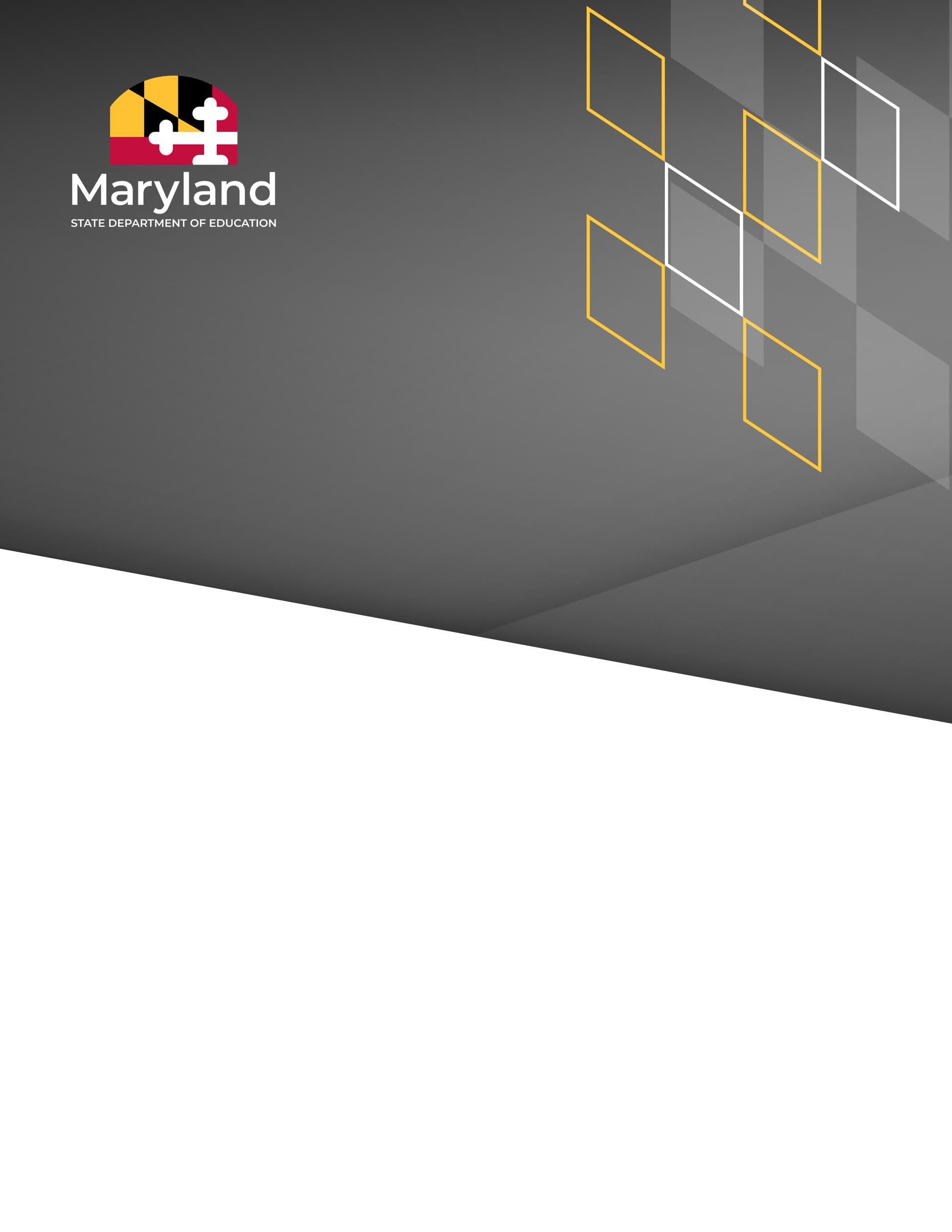 Carey M. Wright, Ed.D. 
State Superintendent of Schools Deann Collins, Ed.D.
Deputy State Superintendent
Office of Teaching and LearningWes Moore
Governor
Clarence C. Crawford
President, Maryland State Board of EducationJoshua L. Michael, Ph.D. (Vice President)Shawn D. Bartley, Esq.Chuen-Chin Bianca Chang, MSN, PNP, RN-BCSusan J. Getty, Ed.D.Dr. Monica GoldsonNick GreerDr. Irma E. JohnsonDr. Joan Mele-McCarthy, D.A., CCC-SLPRachel L. McCuskerSamir Paul, Esq.Holly C. Wilcox, Ph.D.Abisola Ayoola (Student Member)InstructionsRefer to the School Leadership Training Program Grant Information Guide.Complete this application electronically by typing directly into the fillable fields and charts. Do not alter or remove sections. When finished, save the application document as a pdf to your computer and obtain appropriate signatures. The signed and completed application should be saved as a single pdf document and emailed as an attachment to phil.lasser@maryland.gov with the subject “School Leadership Training Program Grant Application Submission”.Proposal Cover PageProgram Name: School Leadership Training Program GrantName of Contact Person: Agency Name:Institution/Agency Address:Contact Person Phone: Contact Person Email: Amount of the request for grant period (June 30, 2024 – June 30, 2025):$ Signature of Contact Person					DatePrinted Name of Contact Person				TitleSignature of Head of Agency/Organization			DatePrinted Name of Head of Agency/Organization			TitleProject NarrativePROJECT Abstract (100 WORDS)In the Project Abstract, introduce the project to the reader. The abstract should be factual, brief, and focused on the organization’s efforts. Do not assume the reader is familiar with the proposed project. The project abstract should cover the core aspects of the proposed project, such as the populations served, a brief description of the goals, the strategies to meet them, and the roles of the partners.Evidence of impactRefer to the grant information guide, page 8, for a full description of what should be included here.GOALS and MEASURABLE OUTCOMES Refer to the grant information guide, page 9, for additional guidance.*Add more tables if including additional goals.Plan of operationWhat strategies and activities will be used to reach project milestones, accomplish outcomes, and achieve project goals? Discuss how and why these strategies were chosen. Refer to the grant information guide for additional guidance.Activities and Key PersonnelClearly define the roles, responsibilities, tasks, and deadlines of key contributors to make sure your program is a success. Ensure that all administrative and key personnel responsible for the successful implementation and monitoring of the grant requirements are captured here. Provide resume(s) as an appendix.*Add more rows if necessaryProject timelineA Project Timeline should be created for the project. It should contain three sections: management, implementation, and evaluation. Evaluation Grantees are required to submit an interim progress report that is consistent with the project’s goal and objective(s). Keep in mind that the final evaluation summary will consider the entire project, it should not be viewed as what is done after the project’s completion, but as an integral element in the project’s planning, design, and implementation. An effective ongoing plan that evaluates milestones quarterly helps project staff to make informed decisions about needed changes.Applicants must evaluate the following required measures:Evaluation and quarterly progress reports should be consistent with the project’s goals and objectives. An effective ongoing plan should evaluate milestones and help project staff make informed decisions.BUDGET AND BUDGET NARRATIVEThe project’s budget should detail all related project expenses in a separate itemized budget. It should demonstrate the extent to which the budget is reasonable, cost-effective, and integrates other sources of funding. All costs described in the project narrative should appear in the budget narrative and must have a corresponding entry in the itemized budget for that year. Reviewers should be able to see a clear connection between the management plan and the budget line items. Note: When completing this section, refer to Use of Funds, page 5, and Budget and Budget Narrative, page 11, sections in the Grant Information Guide. BUDGET NARRATIVE
ITEMIZED BUDGETWhat is the Indirect Cost rate?Provide an itemized budget narrative showing how the cost of each item was calculated. It is advisable to take an inventory of existing equipment, materials, and supplies before developing the budget.Please use the formula functions in the “Table Tools Layout” to calculate your costs. To get your final amount, in the last cell of the “Requested”, “In-Kind”, and “Total” columns, use the formula: =SUM(ABOVE).Additionally, submit the budget on the MSDE Grant Budget C-1-25 form (Appendix B).Salaries and Wages (list separately for each position)Contracted ServicesSupplies & MaterialsOther ChargesEquipmentTransfersAppendicesThe following appendices must be included but not apply to the page limit of the Project Narrative. Include other appendices as deemed necessary.Appendix A:	A signed recipient assurances pageAppendix B:	A signed C-125 MSDE budget form Appendix C:	Job Descriptions of Key PersonnelAppendix D:	Resumes of Key PersonnelGoal 1: Outcome 1: Outcome 2:Outcome 3:Goal 2: Outcome 1: Outcome 2:Outcome 3:Goal 1: Outcome 1: Outcome 2:Outcome 3:Key ActivitiesIndividual ResponsibleTimelineEvaluation MeasureEvaluation PlanEvaluation Questions: What questions will the evaluation seek to answer, based on the project’s goal and objectives, implementation plan, and anticipated consequences? Examine the relationship between the expected outcomes, specific efforts, and what is important to evaluateEvaluation Strategy: What approach will be taken to find answers to the evaluation questions? What criteria will be used to assess lessons learned from the project? What populations will be included in your evaluation?	Data: The type of data and method of data collection will depend upon the nature of the program, the questions, and the evaluation strategy. What measurement instruments will be used? How will the baseline be established? There should be a combination of quantitative and qualitative data identified. How will project staff collect data from the various sites and organizations involved in the project? When considering data collection techniques, ensure that the resources are sufficient to use the proposed data collection techniques.	Evaluator(s): Specify the individuals or groups who will conduct the evaluation. What are the specific qualifications? What are the responsibilities of key personnel?	Budgeting of resources and staffing for evaluation: The application's budget should reflect sufficient funds to carry out a thorough and useful evaluation. Note: The evaluation will be an internal self-evaluation/reflection	Line itemCalculationRequestedIn-KindTotalTOTAL FOR SALARIES & WAGES:TOTAL FOR SALARIES & WAGES:Line itemCalculationRequestedIn-KindTotalTOTAL FOR CONTRACTED SERVICES:TOTAL FOR CONTRACTED SERVICES:Line itemCalculationRequestedIn-KindTotalTOTAL FOR SUPPLIES & MATERIALS:TOTAL FOR SUPPLIES & MATERIALS:Line itemCalculationRequestedIn-KindTotalTOTAL FOR OTHER CHARGES:TOTAL FOR OTHER CHARGES:Line itemCalculationRequestedIn-KindTotalTOTAL FOR EQUIPMENT:TOTAL FOR EQUIPMENT:Line itemCalculationRequestedIn-KindTotalTOTAL FOR TRANSFERS:TOTAL FOR TRANSFERS: